									ชื่อภาควิชา/หน่วยงาน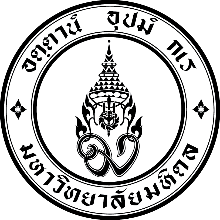 คณะเภสัชศาสตร์ มหาวิทยาลัยมหิดลโทร. หมายเลขโทรศัพท์ของภาควิชา/หน่วยงานที่ เลขที่หนังสือออกของภาควิชา/หน่วยงานวันที่ 	เรื่อง	ขอยกเว้นคุณสมบัติ และ ขอลาฝึกอบรมภายในประเทศ / ขอลาฝึกอบรม ณ ต่างประเทศ เรียน	คณบดี (ผ่านรองคณบดีฝ่ายบริหาร)สิ่งที่ส่งมาด้วย	1. สำเนาคำสั่งบรรจุฯ และ สำเนาคำสั่งจ้างต่อ (ถ้ามี)		2. สำเนาหลักฐานการได้รับทุน (ถ้ามี)		3. เอกสารประกอบการพิจารณาขอลาฝึกอบรม	ด้วย ข้าพเจ้า คำนำหน้า ชื่อ นามสกุล ผู้ขอลาฯ พนักงานมหาวิทยาลัย ประเภท วิชาการ/สนับสนุนวิชาการ ตำแหน่ง ผู้ช่วยอาจารย์/อาจารย์/ผู้ช่วยศาสตราจารย์/รองศาสตราจารย์/ศาสตราจารย์ สังกัดภาควิชา ชื่อภาควิชา คณะเภสัชศาสตร์ มหาวิทยาลัยมหิดล บรรจุเป็นพนักงานมหาวิทยาลัย เมื่อวันที่ xx มกราคม 25xx  มีความประสงค์จะ ขอลาฝึกอบรมภายในประเทศ / ขอลาฝึกอบรม ณ ต่างประเทศ หลักสูตร ชื่อหลักสูตรเต็ม ตามคุณวุฒิ (ใช้ภาษาอังกฤษ กรณีเป็นหลักสูตรนานาชาติ) สาขาวิชา ชื่อสาขาวิชา (หากไม่มี ไม่ต้องระบุ) ณ ชื่อคณะ/ส่วนงาน หรือ ชื่อสถาบันการศึกษา หรือ ชื่อองค์กรที่เข้ารับการฝึกอบรม ประเทศ ระบุชื่อทางการของประเทศนั้น  ด้วยทุน ระบุชื่อทุนตามสัญญารับทุน ตัวอย่าง ทุนมหาวิทยาลัยมหิดล (คณะเภสัชศาสตร์) (ภาควิชา...) หรือ ทุน ABC Foundation หรือ ทุนส่วนตัว โดยมีกำหนดตั้งแต่วันที่ xx มกราคม 25xx ถึงวันที่ xx ธันวาคม 25 xx รวมระยะเวลา A ปี B เดือน C วัน และ ขอลาพักผ่อน/ลากิจส่วนตัว ณ ประเทศ ระบุชื่อทางการของประเทศนั้น ตั้งแต่วันที่ xx มกราคม 25xx ถึงวันที่ xx ธันวาคม 25 xx  มีกำหนด C วัน รวมระยะเวลาที่ขอลาทั้งสิ้น A ปี B เดือน C วัน	ทั้งนี้ เนื่องจากระยะเวลาในการปฏิบัติงานของข้าพเจ้า นับตั้งแต่วันที่บรรจุจนถึงวันที่ขอลาฝึกอบรมนั้น ไม่ครบ 1 ปี ตามคุณสมบัติที่กำหนด ข้าพเจ้าจึงขอยกเว้นคุณสมบัติดังกล่าวเพื่อให้สามารถลาฝึกอบรมได้ตามกำหนดการต่อไป และ ข้าพเจ้าได้รับทราบแล้วว่า การลาศึกษา ฝึกอบรม ดูงาน หรือ ปฏิบัติการวิจัย ในประเทศ และต่างประเทศ ต้องมีเวลาปฏิบัติงานในรอบปีประเมินที่ผ่านมา ไม่น้อยกว่า 6 เดือน นับระยะเวลาที่ลา 1 กรกฎาคม ถึง 30 มิถุนายน ของปีถัดไป ตามประกาศมหาวิทยาลัยมหิดล เรื่อง หลักเกณฑ์และวิธีการเลื่อนเงินเดือนประจำปีของพนักงานมหาวิทยาลัย พ.ศ. 2560	จึงเรียนมาเพื่อโปรดพิจารณาอนุมัติยกเว้นคุณสมบัติดังกล่าวด้วย จะเป็นพระคุณยิ่ง							(คำนำหน้า ชื่อ นามสกุล ผู้ขอลาฯ)แบบใบลาไปเพิ่มพูนความรู้และประสบการณ์ของพนักงานมหาวิทยาลัยเขียนที่……...................……..……………..วันที่..............เดือน...............................พ.ศ............เรื่อง	การลาไปเพิ่มพูนความรู้ และประสบการณ์ของพนักงานมหาวิทยาลัยเรียน	คณบดีคณะเภสัชศาสตร์ มหาวิทยาลัยมหิดล		ข้าพเจ้า คำนำหน้า ชื่อ นามสกุล ผู้ขอลาฯ พนักงานมหาวิทยาลัย ประเภท วิชาการ/สนับสนุนวิชาการ ตำแหน่ง ผู้ช่วยอาจารย์/อาจารย์/ผู้ช่วยศาสตราจารย์/รองศาสตราจารย์/ศาสตราจารย์ สังกัดภาควิชา ชื่อภาควิชา คณะเภสัชศาสตร์ มหาวิทยาลัยมหิดล บรรจุเป็นพนักงานมหาวิทยาลัย เมื่อวันที่ xx มกราคม 25xx  มีความประสงค์จะ ขอลาฝึกอบรมภายในประเทศ / ขอลาฝึกอบรม ณ ต่างประเทศ หลักสูตร ชื่อหลักสูตรเต็ม ตามคุณวุฒิ (ใช้ภาษาอังกฤษ กรณีเป็นหลักสูตรนานาชาติ) สาขาวิชา ชื่อสาขาวิชา (หากไม่มี ไม่ต้องระบุ) ณ ชื่อคณะ/ส่วนงาน หรือ ชื่อสถาบันการศึกษา หรือ ชื่อองค์กรที่เข้ารับการฝึกอบรม ประเทศ ระบุชื่อทางการของประเทศนั้น  ด้วยทุน ระบุชื่อทุนตามสัญญารับทุน ตัวอย่าง ทุนมหาวิทยาลัยมหิดล (คณะเภสัชศาสตร์) (ภาควิชา...) หรือ ทุน ABC Foundation หรือ ทุนส่วนตัว โดยมีกำหนดตั้งแต่วันที่ xx มกราคม 25xx ถึงวันที่ xx ธันวาคม 25 xx รวมระยะเวลา A ปี B เดือน C วัน		(หากไม่มีการลาในประเภทอื่นๆ มาก่อน ไม่ต้องระบุข้อความด้านล่างนี้)		ครั้งสุดท้ายข้าพเจ้าได้ลา ศึกษา/ฝึกอบรม/ประชุม/ดูงาน/ปฏิบัติงาน/ปฏิบัติการวิจัย ณ ..................................เป็นเวลา.................ปี...............เดือน.................วัน  เมื่อวันที่...................เดือน...................................พ.ศ................ถึงวันที่......................เดือน.........................................พ.ศ.........................................คำรับรองของผู้บังคับบัญชาพนักงานมหาวิทยาลัยที่ประสงค์จะลาไปเพิ่มพูนความรู้และประสบการณ์ทั้งในและต่างประเทศเรียน	คณบดีคณะเภสัชศาสตร์ มหาวิทยาลัยมหิดล	ได้ตรวจสอบคุณสมบัติของ คำนำหน้า ชื่อ นามสกุล ผู้ขอลาฯ พนักงานมหาวิทยาลัย ประเภท วิชาการ/สนับสนุนวิชาการ ตำแหน่ง ผู้ช่วยอาจารย์/อาจารย์/ผู้ช่วยศาสตราจารย์/รองศาสตราจารย์/ศาสตราจารย์ ขอรับรองว่าบุคคลดังกล่าวมีคุณสมบัติครบถ้วนที่จะไปเพิ่มพูนความรู้และประสบการณ์  ดังนี้	 1. เป็นผู้ได้รับการบรรจุและแต่งตั้งเป็นพนักงานมหาวิทยาลัยมาแล้ว ไม่น้อยกว่า 3 เดือน และไม่	อยู่ในระหว่างทดลองปฏิบัติงาน	 2. กรณีที่ลาไปศึกษา จะต้องเป็นพนักงานมหาวิทยาลัยที่ปฏิบัติงานมาแล้วไม่น้อยกว่า 1 ปี และ
	ผู้ที่จะไปศึกษาต่อต่างประเทศจะต้องเป็นผู้มีความรู้ภาษาต่างประเทศที่จะใช้ในการศึกษานั้นได้            	 3. เป็นผู้มีระยะเวลาการปฏิบัติงานตามสัญญาการเป็นพนักงานมหาวิทยาลัย ภายหลังที่กลับจาก	การลาไปศึกษา ฝึกอบรม หรือปฏิบัติงานวิจัย เป็นระยะเวลาไม่น้อยกว่า ระยะเวลาที่ลาไปศึกษา 	ฝึกอบรม หรือปฏิบัติงานวิจัย	 4. เป็นผู้ไม่อยู่ในระหว่างถูกตั้งกรรมการสอบสวนทางวินัย หรือถูกฟ้องคดีอาญา	 5. เป็นผู้ที่ได้รับการพิจารณากลั่นกรองจากหน่วยงานแล้วว่าเป็นผู้ที่เหมาะสมอย่างยิ่งในการให้ไป	เพิ่มพูนความรู้และประสบการณ์ทั้งภายในประเทศและต่างประเทศ	 6. กรณีจะไปปฏิบัติงานวิจัยจะต้องเป็นผู้ที่ได้รับการพิจารณากลั่นกรองจากคณะกรรมการประจำ	ส่วนงานว่าเป็นผู้ที่มีความเหมาะสมอย่างยิ่งในการให้ไปปฏิบัติงานวิจัยCheck List – การเตรียมเอกสารขอลาฝึกอบรมโปรดนำส่งเอกสาร ที่...หน่วยทรัพยากรบุคคล - กรณีลาภายในประเทศ 	ส่งล่วงหน้า ก่อนวันที่มีกำหนดการเข้าฝึกอบรม อย่างน้อย 15 วันทำการ- กรณีลาต่างประเทศ	ส่งล่วงหน้า ก่อนวันที่มีกำหนดการเข้าฝึกอบรม อย่างน้อย 30 วันทำการ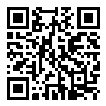 อ่านรายละเอียดเพิ่มเติม หรือ Download เอกสารอื่น ๆ ได้ทาง 	หรือ Scan QR Codehttps://pharmacy.mahidol.ac.th/docs/view/MTE3Nzk=/1	เรียน คณบดี ภาควิชาพิจารณาแล้ว เห็นสมควรให้ยกเว้นคุณสมบัติและ โปรดอนุญาตให้ลาฝึกอบรมได้ตามที่กำหนด(คำนำหน้า ชื่อ นามสกุล)หัวหน้าภาควิชา.....วันที่............................................เรียน คณบดี (ผ่านรองคณบดีฝ่ายบริหาร)ผู้ขอลาฯ บรรจุ และ ปฏิบัติงานแล้ว (นับถึงวันที่ลาฝึกอบรม)  ........เดือน..........วันในครั้งนี้ ผู้ขอลาฯ กำหนดลาฝึกอบรม ทั้งสิ้น .......... ปี .......... เดือน ......... วัน(นางพรนัชชา เสนาะพิณ)หัวหน้าหน่วยทรัพยากรบุคคลวันที่............................................เรียน คณบดี (ผ่านรองคณบดีฝ่ายบริหาร)ผู้ขอลาฯ บรรจุ และ ปฏิบัติงานแล้ว (นับถึงวันที่ลาฝึกอบรม)  ........เดือน..........วันในครั้งนี้ ผู้ขอลาฯ กำหนดลาฝึกอบรม ทั้งสิ้น .......... ปี .......... เดือน ......... วัน(นางพรนัชชา เสนาะพิณ)หัวหน้าหน่วยทรัพยากรบุคคลวันที่............................................เรียน คณบดี สมควรให้ลาฝึกอบรมได้  ไม่สมควรให้ลาฝึกอบรม เนื่องจาก.........................................................................(ผศ. ดร. ภก.ภานุพงษ์ พงษ์ชีวิน)     รองคณบดีฝ่ายบริหาร           วันที่........................ อนุมัติ       ไม่อนุมัติ เนื่องจาก........................................................................................................................คณบดี/รักษาการแทนวันที่............................................ต้นเรื่อง หน่วยทรัพยากรบุคคล                            สำเนาแจ้ง   1. ผู้ขอลาฯ2. หัวหน้าภาควิชา3. ภาควิชาเอกสารที่ผู้ขอลาฝึกอบรม ต้องจัดเตรียมเอกสารที่ผู้ขอลาฝึกอบรม ต้องจัดเตรียมจำนวน1. แบบฟอร์มขอลาฝึกอบรม - กรณีปฏิบัติงานครบ 1 ปี- กรณีปฏิบัติงาน ไม่ครบ 1 ปี (ได้รับการยกเว้นคุณสมบัติ) 1. แบบฟอร์มขอลาฝึกอบรม - กรณีปฏิบัติงานครบ 1 ปี- กรณีปฏิบัติงาน ไม่ครบ 1 ปี (ได้รับการยกเว้นคุณสมบัติ) 1 ชุด2. แบบใบลาพักผ่อน/ลากิจส่วนตัว ณ ต่างประเทศ (ถ้ามี) 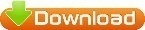 2. แบบใบลาพักผ่อน/ลากิจส่วนตัว ณ ต่างประเทศ (ถ้ามี) 1 ชุด3. คำสั่งบรรจุ แต่งตั้ง เป็นพนักงานมหาวิทยาลัย และ สำเนาคำสั่งจ้างต่อ (ถ้ามี) 3. คำสั่งบรรจุ แต่งตั้ง เป็นพนักงานมหาวิทยาลัย และ สำเนาคำสั่งจ้างต่อ (ถ้ามี) 1 ชุด4. สำเนาหลักฐานการได้รับทุน (กรณีใช้ทุนส่วนตัว ไม่ต้องแนบเอกสารนี้)- สัญญารับทุน - ประกาศรายชื่อผู้ได้รับทุน และ รายละเอียดเงื่อนไขการรับทุน4. สำเนาหลักฐานการได้รับทุน (กรณีใช้ทุนส่วนตัว ไม่ต้องแนบเอกสารนี้)- สัญญารับทุน - ประกาศรายชื่อผู้ได้รับทุน และ รายละเอียดเงื่อนไขการรับทุน1 ชุด5. เอกสารประกอบการพิจารณาขอลาฝึกอบรม ประกอบด้วย- รายละเอียดหลักสูตร และ สาขาวิชา หรือ วุฒิบัตร ที่จะเข้าศึกษา/ฝึกอบรม - ระยะเวลาที่หลักสูตรกำหนดให้สำเร็จการศึกษา/ฝึกอบรม - ตารางกำหนดการเปิดภาคการศึกษา หรือ กำหนดการฝึกอบรม 5. เอกสารประกอบการพิจารณาขอลาฝึกอบรม ประกอบด้วย- รายละเอียดหลักสูตร และ สาขาวิชา หรือ วุฒิบัตร ที่จะเข้าศึกษา/ฝึกอบรม - ระยะเวลาที่หลักสูตรกำหนดให้สำเร็จการศึกษา/ฝึกอบรม - ตารางกำหนดการเปิดภาคการศึกษา หรือ กำหนดการฝึกอบรม 1 ชุด6. เอกสารประกอบการทำสัญญาขอลาฝึกอบรม และค้ำประกัน 6. เอกสารประกอบการทำสัญญาขอลาฝึกอบรม และค้ำประกัน ผู้ลาฝึกอบรม 2 ชุดผู้ค้ำประกัน 2 ชุดใส่ซอง ปิดผนึก แนบมาพร้อมแบบฟอร์มขอลาฯ- สำเนาบัตรประชาชน - สำเนาทะเบียนบ้าน - สำเนาใบเปลี่ยนชื่อ/ชื่อสกุล (ถ้ามี)*โปรดลงนามรับรองสำเนาถูกต้อง
ในเอกสารทุกฉบับกรณีผู้ลาฯ หรือ ผู้ค้ำประกัน มีคู่สมรส ให้แนบเอกสารเพิ่ม ดังนี้- หนังสือให้ความยินยอมของคู่สมรส- สำเนาใบทะเบียนสมรส- สำเนาบัตรประชาชนของคู่สมรส- สำเนาทะเบียนบ้านของคู่สมรส- สำเนาใบเปลี่ยนชื่อ/ชื่อสกุล ของคู่สมรส (ถ้ามี)ผู้ลาฝึกอบรม 2 ชุดผู้ค้ำประกัน 2 ชุดใส่ซอง ปิดผนึก แนบมาพร้อมแบบฟอร์มขอลาฯหมายเหตุ 1. ผู้ค้ำประกันต้องเป็นบิดา หรือ มารดา หรือ พี่น้อง ร่วมบิดามารดาเดียวกัน 2. การลาฝึกอบรม หากไม่เกิน 30 วัน ไม่ต้องทำสัญญาค้ำประกัน3. หน่วยทรัพยากรบุคคล เป็นผู้จัดเตรียมสัญญา โดยจะแจ้งวันที่ผู้ขอลาฝึกอบรม และ ผู้ค้ำประกัน ต้องมาลงนามในสัญญา ณ คณะเภสัชศาสตร์ ในภายหลังหมายเหตุ 1. ผู้ค้ำประกันต้องเป็นบิดา หรือ มารดา หรือ พี่น้อง ร่วมบิดามารดาเดียวกัน 2. การลาฝึกอบรม หากไม่เกิน 30 วัน ไม่ต้องทำสัญญาค้ำประกัน3. หน่วยทรัพยากรบุคคล เป็นผู้จัดเตรียมสัญญา โดยจะแจ้งวันที่ผู้ขอลาฝึกอบรม และ ผู้ค้ำประกัน ต้องมาลงนามในสัญญา ณ คณะเภสัชศาสตร์ ในภายหลัง7. อากรแสตมป์ สำหรับติดบนสัญญาค้ำประกัน(ติดต่อขอซื้อได้ที่สำนักงานเขตราชเทวี หรือ กรมโรงงานอุตสาหกรรม)7. อากรแสตมป์ สำหรับติดบนสัญญาค้ำประกัน(ติดต่อขอซื้อได้ที่สำนักงานเขตราชเทวี หรือ กรมโรงงานอุตสาหกรรม)ดวงละ 5 บาท จำนวน 3 ดวง ใส่ซองรวมกับเอกสารหมายเลข 58. กรณีจะเดินทางไปต่างประเทศ โดยใช้วันลาพักผ่อน/ลากิจ หรือ ระหว่างวันหยุดราชการ ให้เพิ่มฟอร์ม ขออนุญาตเดินทางไปต่างประเทศในระหว่างลาหยุดงาน และหรือในวันหยุดราชการ ด้วย  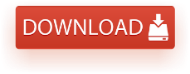 8. กรณีจะเดินทางไปต่างประเทศ โดยใช้วันลาพักผ่อน/ลากิจ หรือ ระหว่างวันหยุดราชการ ให้เพิ่มฟอร์ม ขออนุญาตเดินทางไปต่างประเทศในระหว่างลาหยุดงาน และหรือในวันหยุดราชการ ด้วย  แนบใบลาพักผ่อน / ใบลากิจส่วนตัวที่ผู้บังคับบัญชาชั้นต้นลงนามแล้ว 1 ชุด